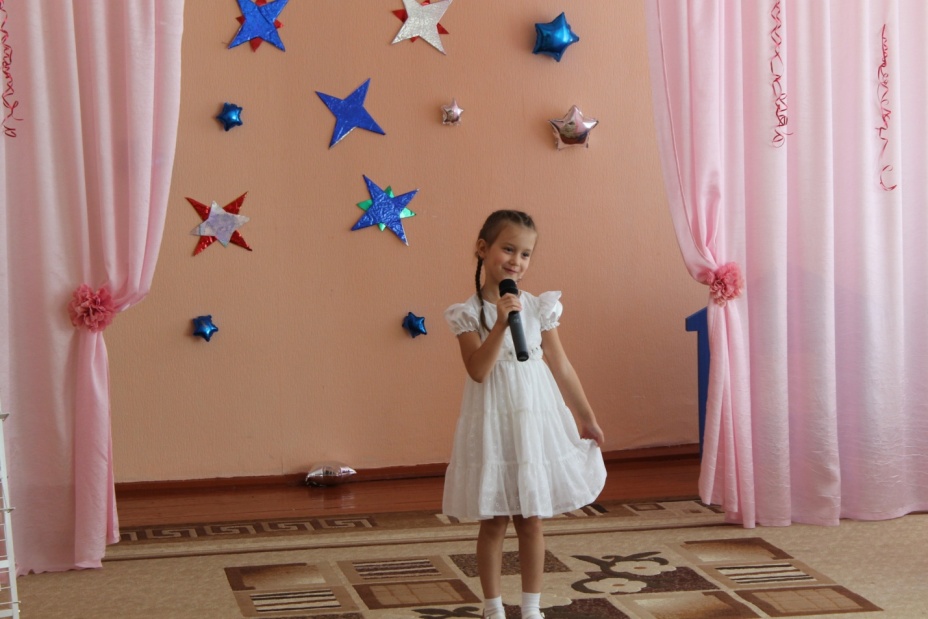 В детском саду №8 «Рябинка»  опять  звучит музыка, в зале нет свободных мест, артисты готовятся к выступлению, всюду атмосфера радости и безудержного веселья. «Рябинка» организует мини – концерт «Я талантлив».  Принять участие в мероприятии  подали заявку восемь семей.  Своего выступления дожидались дети в возрасте от 4 до 7 лет, а так же их родители.Концерт прошел на славу, родители с энтузиазмом подготовились к своим выступлениям.  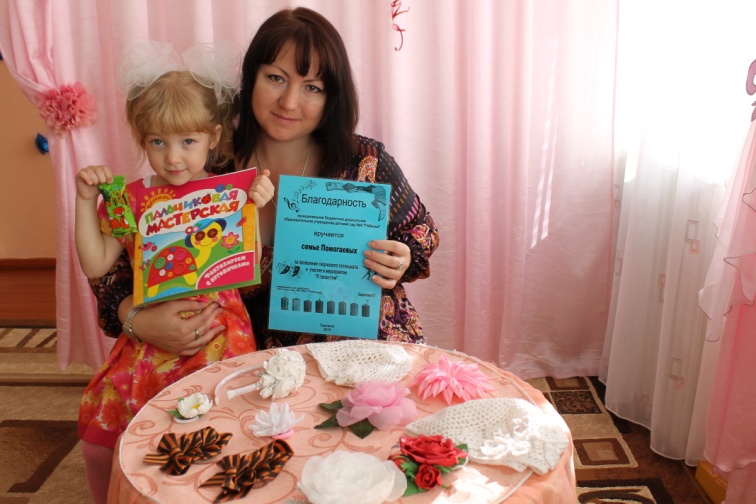 Была организована  выставка  рукоделий, картин из бисера, прикладного творчества.  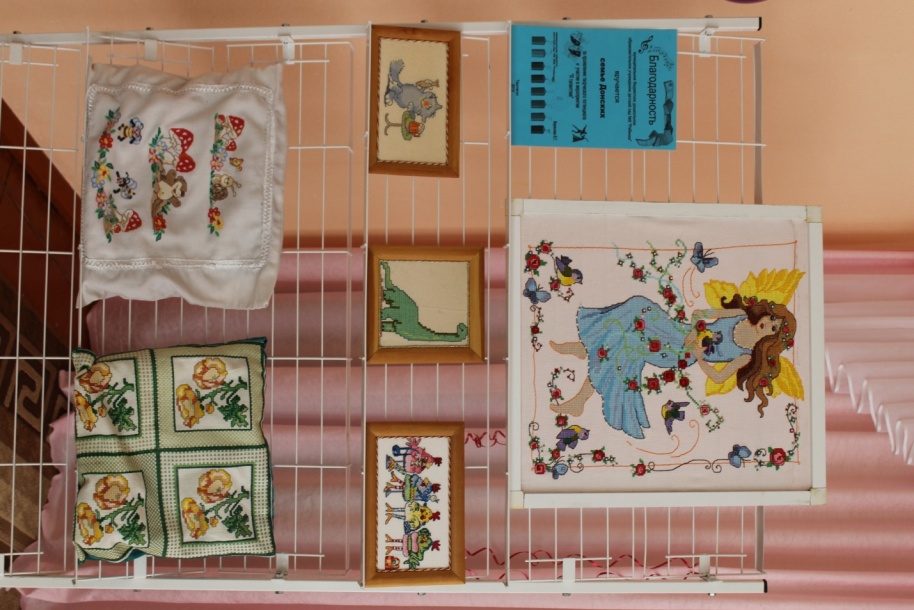 Помогаева Катя с мамой Яной Михайловной  показали сценку «Разговор мамы с дочкой»,  Шафейкин Тихон прочел шуточное стихотворение «Про Сережку», Лизонька Зазуля с мамой исполнили стихотворение К.И. Чуковского «Мойдодыр» , самая маленькая участница концерта  Вика Сузрюкова спела  песенку «Прогулка в лес».  Семья Дрязгиных инсценировали  сказку «Заюшкина избушка»,  а  Шафейкин  Данил дуэтом с бабушкой пропели песню «Белые кораблики».  Не остались равнодушны  и к выступлению Килиной Ксении, она совместно с мамой разучила песенку «Динь дон»  и прекрасно ее исполнила.Все семьи, принявшие участие в  мероприятии награждены благодарственными письмами и сладкими призами.   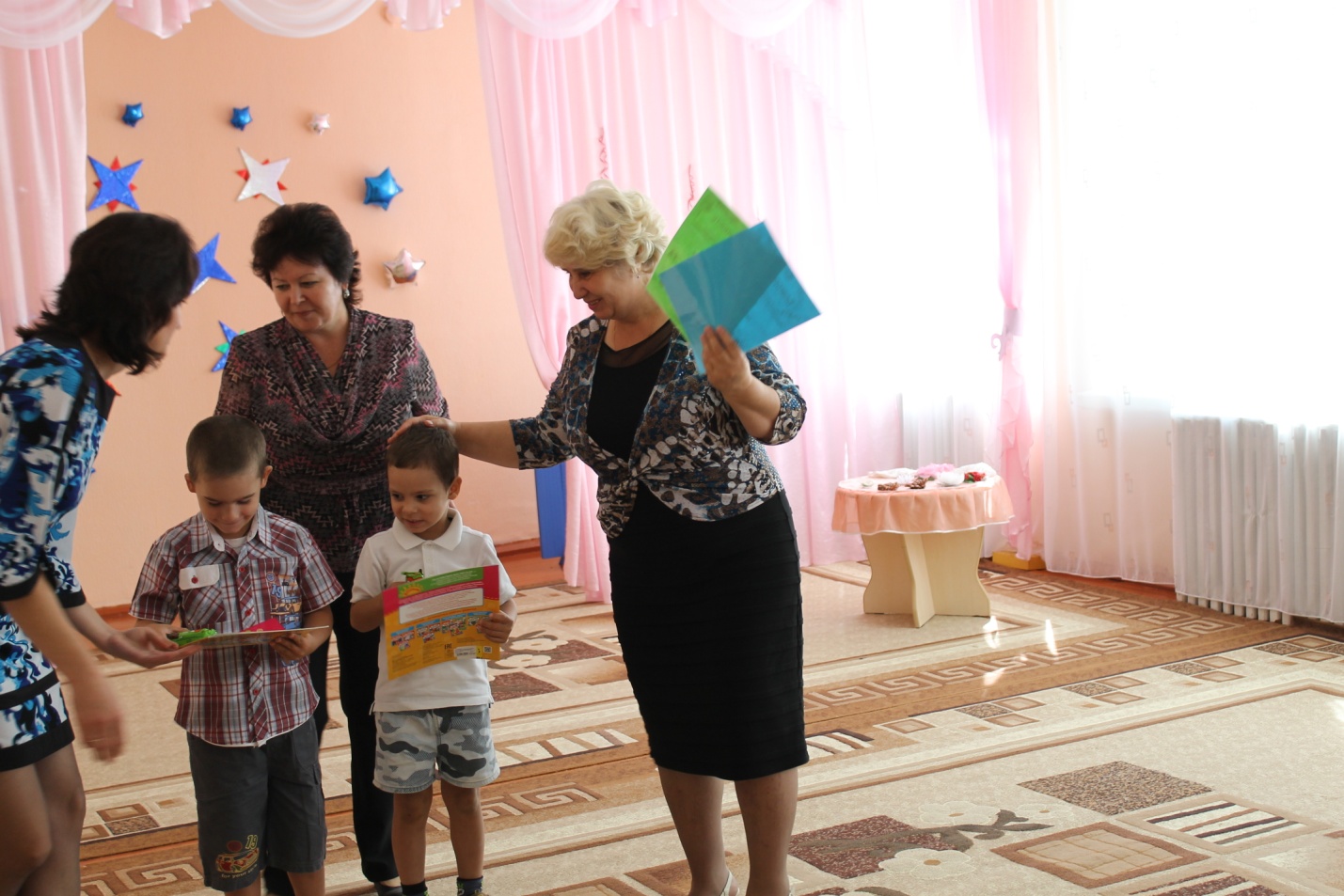 